Catherine RomaineA TAG student who attends Mount Carmel Elementary. She is known to be a talkative, happy, and fun-loving girl. She enjoys dancing and reading in her spare time. Catherine is happiest when she is with her friendsIf you could be any age right now, how old would you be? Why?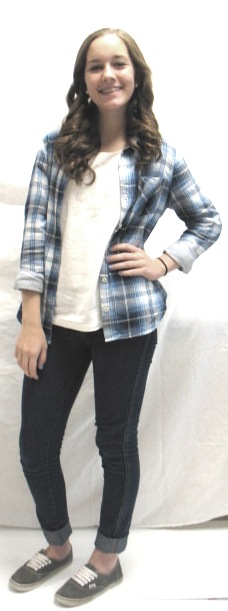 If I could be any age, I’d be twenty-one. I’d choose to be this age because while you do have freedom, you are still young. At twenty-one, I’d be living alone and can do whatever I want when I want to. Being that age can also teach you a lot of responsibilities, and you can learn from mistakes.What event in the past do you remember most vividly?I most vividly remember finding out that I was going to Disney World with my best friend. Our parents gave us envelopes around Christmas-time, so we just thought it was a gift card or something. When the card said we were going to Florida, we started screaming and jumping up and down.What are you doing when you feel happiest?When I am happiest, I imagine myself in the dance studio. I also really enjoy hanging out with my friends and watching movies with them.What is the one word that best describes you? One word that best describes me is independent. I like being able to say I did something all alone with no help. Even the smallest things like baking cupcakes or making my bed, I like it to be done my way.Picture yourself ten years from now, what type of work would you picture yourself doing, where will you live, what will you be doing with your free time? In ten years, I’ll be twenty four. Hopefully I have either graduated college, or getting my Master’s degree. I hope I am living in Baton Rouge. If I’m married by then, in my free time I’ll be cooking or cleaning. If I have a child by then, I’ll be tending to their needs.